Симпатическая вибрационная физика - SVP.Дейл Понд. 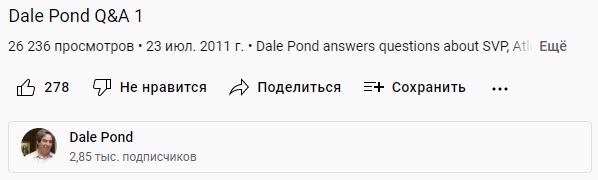 Question and Answer Session 1, July 2011Hello, we are here with Dale Pond at the Pond Research Institute in downtown La Junta Colorado and we are going to do a series of questions and answers of which this is the first unit. Hello Dale how are you today. Let us start with probably a typical question you get what is SVP or sympathetic vibratory physics. Здравствуйте, мы здесь с Дейлом Пондом в Научно-исследовательском институте Понда в центре города Ла-Хунта, штат Колорадо, и мы собираемся задать ряд вопросов и ответов, из которых это первый блок. Привет, Дейл, как ты сегодня. Давайте начнем, вероятно, с типичного вопроса, который вам задают, что такое SVP или симпатическая вибрационная физика?Very well thank you. SVP was established by John Keeley in the 1880s during his exploratory work with the nature of vibrations in the nature of matter and especially the nature of mind. Mind force he was able to build a paradigm verified with his machines which were built for that purpose to that connects mind force with physical reality in such a way that he could draw symbols on the wall and his machines would activate so he really understood that connecting link being sympathetic vibration meaning the propagation of energy and forces through that process of sympathetic vibration from particle to particle or from mind to machine.Очень хорошо, спасибо. SVP был основан Джоном Кили в 1880-х годах во время его исследовательской работы по изучению природы вибраций в природе материи и особенно природы разума. Сила разума он смог построить парадигму, проверенную его машинами, которые были созданы для этой цели, чтобы соединить силу разума с физической реальностью таким образом, чтобы он мог рисовать символы на стене, и его машины активировались, поэтому он действительно понял, что связующим звеном является симпатическая вибрация, означающая распространение энергии и сил через этот процесс симпатической вибрации от частицы к частице или от разума к машине.Interesting and can you tell us who John Kelly was? Интересно, а не могли бы вы рассказать нам, кем был Джон Килли?Kelly was a, independent investigator, researchers, scientists, inventor machinist musician. In he did most of his work between 1860 and 1898 when he died. He developed an amazing variety of machines. Most of which were operated by mine for sympathetic vibration what we today call scalar forces in quantum entanglement.Килли был независимым исследователем, исследователем, ученым, изобретателем, музыкантом-машинистом. Он сделал большую часть своей работы между 1860 и 1898 годами, когда он умер. Он разработал удивительное разнообразие машин. Большинство из которых управлялись разумом с помощью симпатической вибрации, которую мы сегодня называем скалярными силами в квантовой запутанности.Interesting now he invented dinosphers fears of which you've also done some work with your own versions. What is a dinosphere?Интересно, что он изобрел динасферы, над которой вы также поработали со своими собственными версиями. Что такое диносфера?The dinosphere is a machine he developed in the 1880s I believe he had some simpler models as far back as 1870s. He began perfecting these machines when he gave up his research with the original Kelly motor which was operated on principles water hammer and shock waves. During his time these dinosphere were called or a variety of names musical spheres vibratory engines he had a variety of names. And there they operation a principle that there is a natural principle in nature that rotates. Everything that we know of rotates atoms rotates planets rotates and there is a natural phenomena there that he understood he discovered it understood it and built these machines to mimic that almost like fractals so the dinosphere. Is almost a fractal of a molecule or a planet in rotation they were developed as a power source in those days the world didn't have a good power source they had steam and water power but the world was becoming industrialized and they needed a very powerful source of energy to power the industries and there was a huge race going on around the world who would develop such a power source. Tesla had his and Edison had his and Keeley had his. The money people the powers that be at that time put their money behind Tesla and Edison and they kind of built a fence around Keeling his technology because it scared him they didn't understand it and they saw that was far more powerful than what they had access to. So maybe it's time now for Keeley science to come out. Диносфера - это машина, которую он разработал в 1880-х годах, я полагаю, что у него было несколько более простых моделей еще в 1870-х годах. Он начал совершенствовать эти машины, когда отказался от своих исследований с оригинальным двигателем Килли, который работал на принципах гидравлического удара и ударных волн. В его время эти диносферы назывались или назывались различными именами музыкальные сферы вибрационные двигатели у него было множество названий. И там они действуют по принципу, что в природе есть естественный принцип, который вращается. Все, что мы знаем, вращает атомы, вращает планеты, вращается, и там есть природные явления, которые он понял, он открыл это, понял это и построил эти машины, чтобы имитировать это почти как фракталы, так и диносферу. Это почти фрактал молекулы или планеты во вращении, они были разработаны в качестве источника энергии в те дни в мире не было хорошего источника энергии, у них была энергия пара и воды, но мир становился промышленно развитым, и им нужен был очень мощный источник энергии для питания промышленности, и по всему миру шла огромная гонка, кто разработает такой источник энергии. У Тесла было свое, у Эдисона - свое, у Кили - свое. Денежные люди, власть имущие в то время, вложили свои деньги в Тесла и Эдисона, и они как бы построили забор вокруг его технологии, потому что это пугало его, они не понимали этого, и они видели, что это намного мощнее, чем то, к чему у них был доступ. Так что, может быть, пришло время для науки Кили выйти.Absolutely and you have obviously done quite a lot of research and a Keeley. What are some of the goals behind the Pond Research Institute that you hope to bring to the world? Безусловно, и вы, очевидно, провели довольно много исследований и Кили. Каковы некоторые из целей, стоящих за Научно-исследовательским институтом Понда, которые вы надеетесь донести до мира?Well we have a number of goals one is to rediscover the principles that govern these dinosphers because the world needs a new power source its non-polluting nurturing ubiquitous we do not need to pump it out of the ground or burn forests down to get. It well the forces that make the earth spin or the same force is going to make these dinosphers spin. We want to discovery in that process we need to also discover the nature and physics behind mind force or the sixth or the so called scalar forces because that's the source the ultimate source of this usable power that these machines you work with. Что ж, у нас есть ряд целей, одна из которых состоит в том, чтобы заново открыть принципы, которые управляют этими диносферами, потому что миру нужен новый источник энергии, экологически чистый, питательный, повсеместный, нам не нужно выкачивать его из земли или сжигать леса, чтобы получить. Это хорошо, что силы, которые заставляют землю вращаться, или та же самая сила заставит эти диносферы вращаться. Мы хотим открыть в этом процессе, что нам также необходимо открыть природу и физику, лежащие в основе силы разума, или шестой, или так называемых скалярных сил, потому что это источник, основной источник полезной энергии, с которой работают эти машины, с которыми вы работаете.Excellent. If somebody wants to get in touch with you what's the best way that they can do so. Отлично. Если кто-то хочет связаться с вами, как лучше всего это сделать?Now on my website we have my address, phone number and email on thousands of pages of my website, we have contact pages, this is the best way.Теперь на моем сайте у нас есть мой адрес, номер телефона и электронная почта на тысячах страниц моего сайта, у нас есть страницы контактов, это лучший способ.All right, Dale, we finish our first of several following a session of questions and answers, we will publish it's online, and I hope listeners and viewers will contact you with you, and they will have to offer or simply to learn with what you're dealing with, and we'll see at the next session.Thank you.Хорошо, Дейл, мы заканчиваем нашу первую из нескольких следующих сессий вопросов и ответов, мы опубликуем ее в Интернете, и я надеюсь, что слушатели и зрители свяжутся с вами, и им придется предложить или просто узнать, с чем вы имеете дело, и мы увидим на следующей сессии.Спасибо.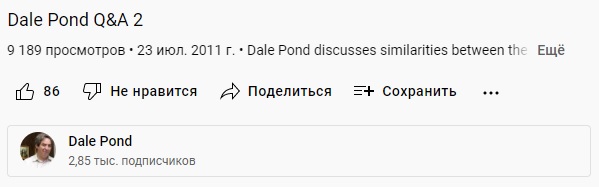 Question and Answer Session 2, July 2011Hi, I am Robert Otey I am here at the Pond Research Institute in Mountain Colorado. Talking to Dale Pond develop sympathetic vibratory physics and the first question I like to ask you Dale. Привет, я Роберт Отей, я здесь, в Научно-исследовательском институте Понда в Горном Колорадо. Разговор с Дейлом Пондом развивает симпатическую вибрационную физику, и первый вопрос, который я хотел бы задать тебе, Дейл.Is what are the similarities between Walter Russell's work in the work of John Keeley?Есть ли сходство между работой Уолтера Рассела и работой Джона Кили?That's a big question there, there are a number of similarities I found over the years that when you're studying Keeley there's a lot of holes because we don't have his
original research oh we have our newspaper articles and magazine articles. So that his science was never really presented to the world that we could get
a handle on it in it and as I studied Russell a similar thing occurred you know he did lots of images and anyone lots of books but there were inconsistencies and there were beeping holes in it and but I found out that Keeley would fill in a hole in Russell and Russell would fill in holes in Keeley. One of the commonalities is they both talked about Russell talks about love in the basis of the universe of universal action and Keeley talked about sympathetic vibration being the basis of all activity in the universe. Well if we have two tuning forks and perfect harmony with each other isn't that another definition of love they resonate so sympathetic vibration is just a fancy word for love and if we take physics view like Keeley did then we set aside the words that have connotations like the word love people have people react to that we're in all different kinds of ways with the scientific term sympathetic vibration everybody can kind of get a handle on that and they can understand it and they don't react and they don't run away from us and they're not afraid.Это большой вопрос, есть ряд сходств, которые я обнаружил за эти годы, что, когда вы изучаете Кили, есть много пробелов, потому что у нас нет его оригинальных исследований, о, у нас есть наши газетные статьи и журнальные статьи. Так что его наука никогда по-настоящему не была представлена миру, чтобы мы могли разобраться в ней, и когда я изучал Рассела, произошло нечто подобное, вы знаете, он сделал много изображений и много книг, но в них были несоответствия, и в них были звуковые дыры, и я узнал, что Кили заполнит дыру в Расселе, а Рассел заполнит дыры в Кили. Одна из общих черт заключается в том, что они оба говорили о том, что Рассел говорит о любви в основе вселенной универсального действия, а Кили говорил о симпатической вибрации, являющейся основой всей деятельности во Вселенной. Ну, если у нас есть два камертона и совершенная гармония друг с другом, разве это не другое определение любви, они резонируют, так что симпатическая вибрация - это просто причудливое слово для любви, и если мы рассмотрим физику, как это сделал Кили, тогда мы отбросим слова, которые имеют коннотации, такие как слово "любовь", люди реагируют на это, мы по-разному относимся к научному термину симпатическая вибрация, каждый может с этим справиться, и они могут это понять, и они не реагируют, и они не убегают от нас, и они не боятся.Other concepts are our friends Russell talked a lot about God which is another red flag for a lot of people. And Keeley never really talked about God but he did mention him quite often in his writing and in his scientific terms Keeley took science and metaphysics and philosophy and religion and he divorced all those terms from and turned it into a science. Другие концепции - это наши друзья, Рассел много говорил о Боге, что является еще одним красным флагом для многих людей. И Кили никогда по-настоящему не говорил о Боге, но он довольно часто упоминал его в своих работах, и в своих научных терминах Кили взял науку, метафизику, философию и религию, и он отделил все эти термины от и превратил их в науку.So he didn't use those terms in describing his work for instance the God mind he classified as a type of energy and matter which he called compound […] and below that was memories […] energy which is a different sort of mind force and subsets.Поэтому он не использовал эти термины при описании своей работы, например, Божественный разум, который он классифицировал как тип энергии и материи, который он назвал составным […], а ниже была энергия воспоминаний […], которая представляет собой другой вид силы разума и подмножеств.So they are all talking about the same things they are using two different approaches to different contexts and it is beautiful when they start to see how they fit together they're both describing is incredibly generous filled with life and continuity and rhythms.Таким образом, все они говорят об одном и том же, они используют два разных подхода к разным контекстам, и это прекрасно, когда они начинают видеть, как они сочетаются друг с другом, они оба описывают невероятно щедрое, наполненное жизнью, непрерывностью и ритмами.So basically, this is about the wave mechanics of love then?Так что в основном речь идет о волновой механике любви?Yeah you could kind of say it that way it's yeah because it's a vibratory universe everything vibrates right so if we discover and study the physics of those vibrations then we get a much better hand on what's going on we're not left with words like spirit or God or love which have no scientific basis. Да, вы могли бы сказать это таким образом, это да, потому что это вибрационная вселенная, все вибрирует правильно, поэтому, если мы откроем и изучим физику этих вибраций, тогда мы получим гораздо лучшее представление о том, что происходит, у нас не останется таких слов, как дух или Бог или любовь, которые не имеют научной основы.We can however step aside and say okay we can't extrapolate these concepts into scientific terms and sympathetic vibration is a scientific term right it's been used for hundreds of years and music and whatnot and nowadays they're trying to relay what and call it quantum entanglement same phenomena same process the same thing only in a different level of matter energy then you start getting into the mind forces which are all sympathetic they're totally sympathetic. Однако мы можем отойти в сторону и сказать, хорошо, мы не можем экстраполировать эти понятия в научные термины, и симпатическая вибрация - это научный термин, верно, он использовался в течение сотен лет, и музыка, и все такое, и в настоящее время они пытаются передать то, что называют квантовой запутанностью, те же явления, тот же процесс, то же самое, только на другом уровне энергии материи, тогда вы начинаете проникать в разумные силы, которые все симпатичны, они полностью симпатичны.Which brings us to the passion love you right rather back to life and where does that love come from?Что подводит нас к страстной любви к тебе, а не к жизни, и откуда берется эта любовь?It's a virtue or an attribute of sympathy as in sympathetic vibrations it doesn't come from someplace it is everywhere all the time. Sympathy between centers or between seemingly separate objects but they are all connected with this sympathy in other words we love and then come from anywhere it just yes right. Это достоинство или свойство симпатии, так как в симпатических вибрациях она не исходит откуда-то, она всегда повсюду. Симпатия между центрами или между, казалось бы, отдельными объектами, но все они связаны с этой симпатией, другими словами, мы любим, а затем приходим откуда угодно, это просто.Omnipresent and I'm impotent.Вездесущий, а я беспомощный.That's the God force right when everything is in total sympathy total love total oneness that's the definition of God. We don't have to use those religious terms that people fight over just say no everything is perfect sympathy.Это сила Бога прямо тогда, когда все находится в полном сочувствии, полной любви, полном единстве - вот определение Бога. Нам не нужно использовать те религиозные термины, из-за которых люди ссорятся, просто скажите "нет", все - совершенное сочувствие.The anthropomorphic gods of religions yeah nothing to do with this.Антропоморфные боги религий не имеют к этому никакого отношения.Yeah people like to personify things you know they see these forces or these phenomena and they'll give them name so they flee because they didn't have any science thousands of years ago. So they had these phenomena that they saw anomalies and they said oh that must be a god that did that or an angel did that or spirit did when today. We can sit back comfortably and say no we understand the dynamics the physics behind these phenomena what was to them a miracle is to us simple cause and effect. And we don't have to resort to the basic practice of superstition which is to label something we don't understand and then deal with the label we want to understand the cause of the things that we experience.Да, людям нравится олицетворять вещи, вы знаете, что они видят эти силы или эти явления, и они дают им названия, поэтому они убегают, потому что у них не было никакой науки тысячи лет назад. Итак, у них были эти явления, они видели аномалии, и они сказали, о, это, должно быть, бог, который сделал это, или ангел сделал это, или дух сделал, когда сегодня. Мы можем удобно устроиться и сказать "нет", мы понимаем динамику, физику, стоящую за этими явлениями, то, что для них было чудом, для нас является простой причиной и следствием. И нам не нужно прибегать к основной практике суеверия, которая заключается в том, чтобы навешивать ярлыки на то, чего мы не понимаем, а затем иметь дело с ярлыком, который мы хотим понять причину того, что мы испытываем.Not just the effects we see all.Не только эффекты, которые мы видим.Right.Правильно.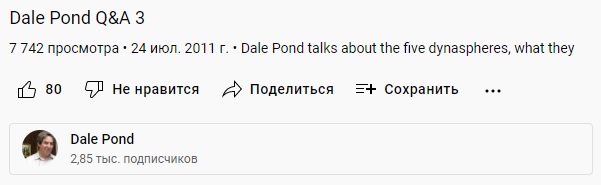 Question and Answer Session 3, July 2011Hello I'm Matt Presti we're here with Dale Pond of the Pond Research Institute
we covered a little bit in the first unit of this the session little of what
SVP is a little bit about Johnny Keely and just briefly touched on the dinosphere is there anything you'd like to add into the discussion a little more about either one of those topics for people to get a better grip about what SVP is John Keely or the dinosphere.Здравствуйте, я Мэтт Прести, мы здесь с Дейлом Пондом из Исследовательского института Понда, мы немного рассмотрели в первом блоке этой сессии немного о том, что такое SVP, немного о Джонни Кили и просто кратко коснулись диносферы. Есть ли что-нибудь, что вы хотели бы добавить в обсуждение немного больше об одной из этих тем, чтобы люди лучше поняли, что такое SVP, Джон Кили или диносфера.It has occurred to me after many years of studying the Keely work and some years into the modern paradigm. That Keely was working almost exclusively with scalar
forces and his dinosphere and many of his other machines were based in on a scalar of forces and these are all mind forces so he was able to as I said in link show the land can demonstrate the night between a power of the mind or the power of a single thought. As it reverberating through his mechanical devices and for purposes of well if we take a look at just the current status of science and you know we've kind of built ourselves into many, many boxes that don't seem to have any way out the fluting world we're killing ourselves people dying left and right because of our efforts to maintain an industrial base sufficient to support the population using standard Newtonian physics we've just about reached our limit of those physics. Это пришло мне в голову после многих лет изучения работы Кили и нескольких лет изучения современной парадигмы. Что Кили работал почти исключительно со скалярными силами, а его диносфера и многие другие его машины были основаны на скалярной силе, и все это силы разума, поэтому он смог, как я сказал в ссылке, показать, что земля может продемонстрировать ночь между силой разума или силой одной мысли. Поскольку это отражается на его механических устройствах и в целях, если мы взглянем только на текущее состояние науки, и вы знаете, что мы как бы встроили себя во многие, многие коробки, которые, похоже, не имеют никакого выхода из рифленого мира, мы убиваем себя, люди умирают направо и налево из-за наших усилий поддерживать промышленную базу, достаточную для поддержки населения, используя стандартную ньютоновскую физику, мы почти достигли нашего предела этой физики.They can't go much further we've just stretched everything as far as possible and we're on a cusp of a giant leap and understanding and wisdom and technology such that we can do a whole lot better job and we will be doing a lot better job as soon as we can bring this paradigm forward in the dinosphere represents perhaps one of the few demonstrable mechanisms. That will help us to learn this new paradigm of a benign and very nurturing way of doing technology so we're not hurting ourselves you know I'm shooting ourselves in the foot or down this ground is on and we do need that it's a hope for mankind. So for all that to happen humanity is going to have to go through awakening of consciousness because our consciousness now for the most part is buried in or founded upon the physical we're concerned about our physical bodies and if we can't see it or touch it or for you it doesn't exist well that's nonsense.Они не могут пойти намного дальше, мы просто расширили все, насколько это возможно, и мы находимся на пороге гигантского скачка, понимания, мудрости и технологий, которые позволят нам работать намного лучше, и мы будем работать намного лучше, как только мы сможем продвинуть эту парадигму в диносфере, возможно, один из немногих очевидных механизмов. Это поможет нам освоить эту новую парадигму мягкого и очень заботливого способа применения технологий, чтобы мы не причиняли себе вреда, вы знаете, я стреляю себе в ногу или опускаюсь на эту землю, и нам действительно нужно, чтобы это была надежда для человечества. Итак, для того, чтобы все это произошло, человечеству придется пройти через пробуждение сознания, потому что наше сознание сейчас по большей части погребено в физическом или основано на нем, мы беспокоимся о наших физических телах, и, если мы не можем его увидеть или потрогать, или для вас оно не существует, что ж, это чепуха.But that's why we were all brought up that's the way the science works what we've discovered now we are discovering now that there's this whole other realm of science out there called scalar phenomena scalar potential these are the unseen causes of the physical. The physical is nothing but effects right of these causative forces and they have been addressed over the past several hundred years by many different people Schauberger, Reichenbach, Keely, Russell. Но именно поэтому мы все были воспитаны именно так работает наука то, что мы открыли сейчас, мы открываем сейчас, когда существует целая другая область науки, называемая скалярными явлениями, скалярный потенциал - это невидимые причины физического. Физическое - это не что иное, как следствия этих причинных сил, и за последние несколько сотен лет ими занимались многие разные люди: Шаубергер, Райхенбах, Кили, Рассел.But they didn't have enough science behind them to bring it forward Keeley did because he made a lot of machines that actually worked and he demonstrated them to people but there lacked a marketing mechanism that people weren't yet ready to know and understand these machines and demand that they be made you know you can build a factory to make stuff but if there's no demand form you get nowhere so it. Но у них не было достаточно науки, чтобы продвинуть это вперед, Кили сделал это, потому что он сделал много машин, которые действительно работали, и он продемонстрировал их людям, но не хватало маркетингового механизма, чтобы люди еще не были готовы знать и понимать эти машины и требовать, чтобы они были сделаны. Вы знаете, что можете построить фабрику, чтобы производить вещи, но, если нет формы спроса, вы никуда не придете, так что.Seems like through you know the late 1880s into the 1920s that there was a period where science could have you know had a multitude of directions and could have gone and it seemed to fall more into the material realm where Keeley from what I understand sympathetic vibration you could have a machine that literally feels or it's just a it's more of an organic look outlook on machines themselves and how people interact with them. Where today we have a very materialistic view of machines in like I'm gonna buy that car because it goes 0 to 60 we look very mechanical mechanically at machines today. Keeley seemed to be a man who you know like he used the symbol he'd draw a symbol to start the dinosphere. To produce a machine that actually capable of feeling or communication is a whole different realm of conscious interaction between man and machine. What do you think the forces were that drove man to look at the machines as being you know something outside of the mind itself and such a materialistic view that seems we had a chance to go one way but we went the other Newtonian physics kind of became the staple in the universities and it's like man had a window to look at machines in a whole new light but instead he chose the less illuminated view of what machines are well.Похоже, что в конце 1880-х - начале 1920-х годов был период, когда наука, как вы знаете, могла иметь множество направлений и могла развиваться, и казалось, что она больше относится к материальной сфере, где Кили, насколько я понимаю, симпатическая вибрация, у вас может быть машина, которая буквально чувствует или это просто более органичный взгляд на сами машины и на то, как люди взаимодействуют с ними. Там, где сегодня у нас очень материалистический взгляд на машины, например, я собираюсь купить эту машину, потому что она идет от 0 до 60, мы сегодня смотрим на машины очень механически. Кили казался человеком, которого вы знаете, как будто он использовал символ, который он нарисовал бы, чтобы запустить диносферу. Создание машины, которая действительно способна чувствовать или общаться, - это совершенно другая сфера сознательного взаимодействия между человеком и машиной. Как вы думаете, какие силы заставили человека взглянуть на машины как на нечто, находящееся за пределами самого разума, и такой материалистический взгляд, что, кажется, у нас был шанс пойти одним путем, но мы пошли другим, ньютоновская физика стала основным продуктом в университетах, и это похоже на то, что у человека было окно, чтобы взглянуть на машины в совершенно новом свете, но вместо этого он выбрал менее освещенный взгляд на то, что машины хорошо.It's a very complicated scenario to address fully first off man didn't really choose to do that it was chosen for man by a few people in chart and our physical mental existence is predicated on our thought processes and those who had control of the capital and the means to produce these machines and get him out into the world. We're fundamentally atheistic materialist people they believed in a godless materialism and so their creations their factories and their monstrous production runs were all reflections of that mindset. At the same time some of these people had megalomania such as such a way that they wanted to own and control the world and they thought it could they had huge amounts of capital. And they're ruthless and they turned everything to their ideals which were to put them in power and keep them in power. So they had to shut down the knowledge for the common man that he was something other than an automaton to work 9:00 to 5:00 doing his job creating these things you know for his paycheck.Это очень сложный сценарий для полного решения, прежде всего, человек на самом деле не хотел этого делать, он был выбран для человека несколькими людьми в чарте, и наше физическое ментальное существование основано на наших мыслительных процессах и тех, кто контролировал капитал и средства для производства этих машин и вывода его в мир. Мы в основе своей материалисты-атеисты, они верили в безбожный материализм, и поэтому их творения, их фабрики и их чудовищные производственные мощности были отражением этого мышления. В то же время у некоторых из этих людей была мания величия, например, они хотели владеть миром и контролировать его, и они думали, что это возможно, у них было огромное количество капитала. И они безжалостны, и они превратили все в свои идеалы, которые должны были привести их к власти и удержать у власти. Поэтому им пришлось закрыть для обычного человека знание о том, что он был чем-то иным, чем автоматом, чтобы работать с 9:00 до 5:00, выполняя свою работу, создавая эти вещи, которые вы знаете, за его зарплату.So they had to suppress knowledge such as Keeley an Russell had because that empowers people right hit it flat-out empowers individuals whether you put it to science or not when you begin to realize what this universe is and who you are and your relationship to it well that's the ultimate freedom. Yeah, mankind becomes this great human being instead of barbaric automate on servicing these monstrous machines right so they had to suppress it to keep their ideals intact and they have fought it tooth and nail for hundreds and hundreds of years including churches it wasn't just a capitalist governments need peons and that affect reason eight peons and the churches need people who keep paying every month. So they all had a vested interest in it none of them had interest in freeing up humanity within their own minds and hearts and that's kind of where we're standing in a cusp right now people are beginning to realize that they are not accidents they aren't a virus on this planet. Austere godlike beings weak graceful God is a creator we're in his image we create you can't create if you're slave to ninety five.Поэтому им пришлось подавлять знания, такие как у Кили и Рассела, потому что это дает людям возможность прямо ударить по ним, дает людям возможность, независимо от того, применяете вы это к науке или нет, когда вы начинаете понимать, что такое эта вселенная, и кто вы есть, и ваши отношения с ней, что ж, это высшая свобода. Да, человечество становится этим великим человеком вместо варварской автоматизации обслуживания этих чудовищных машин, поэтому им пришлось подавить это, чтобы сохранить свои идеалы в неприкосновенности, и они боролись с этим изо всех сил сотни и сотни лет, включая церкви. Это было не просто капиталистическим правительствам нужны пеоны, и это влияет на причину, по которой восемь пеонов и церкви нуждаются в людях, которые продолжают платить каждый месяц. Таким образом, все они были кровно заинтересованы в этом, никто из них не был заинтересован в освобождении человечества в своих собственных умах и сердцах, и это своего рода то, где мы сейчас находимся на пороге, люди начинают понимать, что они не случайны, они не вирус на этой планете. Строгие богоподобные существа, слабые, грациозные, Бог - творец, мы по его образу и подобию создаем, вы не можете творить, если вы раб девяноста пяти.Right, we're just doing your job.Верно, мы просто выполняем вашу работу.We're just doing your job because somebody says do your job or else. Мы просто выполняем вашу работу, потому что кто-то говорит, делайте свою работу, иначе.RightВерно.You don't have to be locked into that dichotomy you have a choice.Вам не нужно замыкаться в этой дихотомии, у вас есть выбор.RightВерно.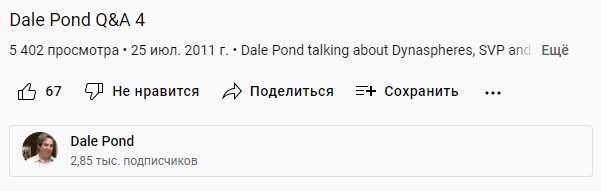 Question and Answer Session 4, July 2011I'm Matt Presti we're continuing with our question and answer with Dale Pond and we were just talking about machines and man and where man's chosen to go or has been led to in his view of machinery and as well as his view of himself. One get a little more into the dinosphere you built five and tell us a little bit about those five any effects you witnessed and what are some of the major differences between the five models. Я Мэтт Прести, мы продолжаем наш вопрос и ответ с Дейлом Пондом, и мы только что говорили о машинах и человеке, и о том, куда человек решил пойти или куда его, привели с его точки зрения машин, а также с его точки зрения самого себя. Один из них немного подробнее расскажет о диносфере, которую вы построили пять, и расскажет нам немного об этих пяти эффектах, которые вы наблюдали, и о некоторых основных различиях между пятью моделями.When we built the first one we had no idea what we were doing no one had ever
seen one we really didn't know what they looked like we just had a few black-and-white photographs and so we said about billing this first one at one in just raw face. You know when we get instruction as we just follow them as best we could and we just made all these parts which we didn't you know I really didn't know what we were doing I've never cut metal before and we thought we were making a free energy machine just a machine that would put out raw power.Когда мы создавали первый, мы понятия не имели, что делаем, никто никогда его не видел, мы действительно не знали, как он выглядит, у нас было всего несколько черно-белых фотографий, и поэтому мы сказали о выставлении счета за этот первый один на один, просто в чистом виде. Вы знаете, когда мы получаем инструкции, мы просто следуем им как можно лучше, и мы просто сделали все эти детали, которых мы не знали, вы знаете, я действительно не знал, что мы делаем, я никогда раньше не резал металл, и мы думали, что делаем машину для свободной энергии, просто машину, которая будет вырабатывать сырую энергию.That was our intent at the time when we had it after we had it belt I took it to a Science Engineering Fair in Denver in summer of 96 and I come back from lunch one day and there's all these women standing around at one with their hands out like this towards it as though they were warming their hands on fire then they were all very solemnly he's just standing. There and I thought that was pretty strange thing to witness I said what are you guys doing and one of the ladies says we're standing here feeling the love come off this machine. She said it matter-of-factly sincerely from her heart and all the rest of nodded in agreement with what she just said and it was like my life passed before my eyes when she said that because I realized they were feeling this energy all of them. She chose to call it love and they all agreed with it and I would I hadn't felt anything I didn't know there was any energy coming off this thing and that began a whole new right turn on this project I had to find out what she was talking about I had to find out what she was feeling why she was calling it love you know why was nice feeling yet all these million questions came up so I took it to a center in Tulsa.Это было нашим намерением в то время, когда у нас это было после того, как у нас был ремень, я взял его на научно-техническую ярмарку в Денвере летом 96 года, и однажды я вернулся с обеда, и там все эти женщины стояли вокруг одной с протянутыми к ней руками, как будто они грели руки на огне, тогда они все были очень торжественно, он просто стоял. Там, и я подумал, что это было довольно странно наблюдать, я спросил, что вы, ребята, делаете, и одна из дам сказала, что мы стоим здесь, чувствуя, как любовь исходит от этой машины. Она сказала это как ни в чем не бывало искренне от всего сердца, и все остальные кивнули в знак согласия с тем, что она только что сказала, и это было похоже на то, что моя жизнь прошла перед моими глазами, когда она сказала это, потому что я понял, что они все чувствуют эту энергию. Она решила назвать это любовью, и все они согласились с этим, и я бы ничего не почувствовал, я не знал, что от этого исходит какая-то энергия, и это начало совершенно новый поворот в этом проекте, я должен был выяснить, о чем она говорила, я должен был выяснить, что она чувствовала, почему она называла это любовью, вы знаете, почему это было приятное чувство, но все эти миллионы вопросов возникли, поэтому я отнес это в центр в Талсе.About a physical center and we invited the metaphysical community and I told these people you guys are gonna be the guinea pigs I told him about the women and I said there's something going on here that I don't have any clue about I want to find out about it and I'm sure some of you are sensitive like those are the ones so we did we did a whole series of meetings sessions and all sorts of things started showing up just spontaneously unexpected.О физическом центре, и мы пригласили метафизическое сообщество, и я сказал этим людям, что вы, ребята, будете подопытными кроликами, я рассказал ему о женщинах, и я сказал, что здесь происходит что-то, о чем я понятия не имею, я хочу узнать об этом, и я уверен, что некоторые из вас чувствительны, как те, так что мы провели целую серию встреч, сессий и всевозможные вещи начали появляться просто спонтанно, неожиданно.And the paradigm just mushroomed okay because to account for all these different things we were seeing such as people were being healed on a physical, emotional, mental even spiritual healing for happening and some were happening immediately some after repeated exposures to this and so I start hitting the books I found every book I could get that had the word love in the title and I talked to everybody and we had different people coming in and the paradigm started to form itself together.И парадигма просто выросла, как гриб, потому что для объяснения всех этих разных вещей, которые мы видели, таких как исцеление людей от физического, эмоционального, умственного и даже духовного исцеления за происходящее, и некоторые из них происходили немедленно, некоторые после многократного воздействия на это, и поэтому я начал читать книги, я нашел каждую книгу, которую я мог достать, в названии которой было слово любовь, и я поговорил со всеми, и у нас были разные люди, и парадигма начала формироваться вместе.I took that to a workshop and one day and people started feeling joyful and spontaneous and excited and happy when they're around these dinosphere and that happened at this workshop there was 15 or 20 people and the place just broke up into this incredible joy. And one of the participants walked up to me later and he says I want one so that was the first one that we made for another party right. And it pretty much worked same like all the way through people would come up to me and they say they won't want her they'd call me and say how much and we'd be off making the next dinosphere some of the things that other people have experienced one ladies using hers in a informal, clinical setting she has a medical background and she has reported extraordinary even far more than I feel and she can't say enough about it I'm sure and another guy who bought his he was very wanted probably the most spiritually developed of all the honors.Я взял это на семинар, и однажды люди начали чувствовать себя радостными, спонтанными, взволнованными и счастливыми, когда они находятся в этой диносфере, и это произошло на этом семинаре, там было 15 или 20 человек, и это место просто распалось на эту невероятную радость.  И один из участников подошел ко мне позже и сказал, что я хочу такой, чтобы это был первый, который мы сделали для другой вечеринки, правильно. И это в значительной степени сработало так же, как если бы ко мне подходили люди, и они говорили, что не захотят ее, они позвонили бы мне и сказали, сколько, и мы бы сделали следующую диносферу, некоторые вещи, которые испытали другие люди. Одна дама использовала ее в неформальной, клинической обстановке, у нее есть медицинское образование, и она сообщила об экстраординарном даже гораздо большем, чем я чувствую, и она не может сказать достаточно об этом, я уверен, и еще один парень, который купил его, он был очень нужен, вероятно, самый духовно развитый из всех почестей.And he just his awakening just went straight last time I talked to him it sounded like he was on cloud nine talking on the phone and he was so excited about the beauty of the nature and the whole thing going you know what that's all about we start to wake up. So the dinosphere is like a carrot on a stick there's so many people out there wanting to solve the energy problem which is a 3d problem yeah and nice and it is a beautiful machine it just draws people to its finally attractive and the engineers want to know about it because they've read about the Keeley stories and then they want to know well.И он просто его пробуждение просто прошло прямо в последний раз, когда я говорил с ним, это звучало так, как будто он был на седьмом небе, разговаривая по телефону, и он был так взволнован красотой природы и всем происходящим, вы знаете, в чем дело, мы начинаем просыпаться. Итак, диносфера похожа на морковку на палочке, так много людей хотят решить энергетическую проблему, которая является проблемой 3d, да, и это хорошая, и это красивая машина, она просто привлекает людей к своей, наконец, привлекательной, и инженеры хотят знать об этом, потому что они читали об историях Кили, а затем они хотят хорошо знать.You know and we can we get power from the source so we can have engineers ready and willing to hear the rest of the story and the rest of the stories about the scalar forces to cause the motion in this dinosphere and we've come to learn that the scalar forces are the mind forces there are no other forces out there that are scalar it has to be the mind force. Princeton University has proven after 28 years of research and my force is real.Вы знаете, и мы можем получить энергию из источника, чтобы у нас были инженеры, готовые и желающие услышать остальную часть истории и остальные истории о скалярных силах, которые вызывают движение в этой диносфере, и мы пришли к выводу, что скалярные силы - это силы разума, других скалярных сил нет, это должна быть сила разума. Принстонский университет доказал это после 28 лет исследований, и моя сила реальна.It does affect matter.Это действительно влияет на материю.It does affects matter so if Princeton University says it's real then it's real and we need to do more investigation into it understand this mind service of enough that we can begin to engineer with it in doing that however we have to set aside the 3d materiality and go into this scalar world another word for it is spiritual the spiritual world because all things spiritual from the mind whether its telekinesis a remote viewing a clairvoyance or spoon bending it's all starts with the mind and the heart horses.Это действительно влияет на материю, поэтому, если Принстонский университет говорит, что это реально, тогда это реально, и нам нужно провести больше исследований, понять эту службу разума достаточно, чтобы мы могли начать с ней работать, однако при этом мы должны отложить трехмерную материальность и войти в этот скалярный мир, другое слово для этого - духовный мир, потому что все духовное от разума, будь то телекинез, дистанционное наблюдение, ясновидение или сгибание ложки, все начинается с ума и сердца.So the hang the hanging on part from the robber barons in the past who brought forward to see relativistic materialism were directly confronting that paradigm they don't want to hear what we have to say. But because the circumstances in the world now they have to bend a little bit and say wait a minute what we're doing has no way out we have to do something different and this is the only thing on the horizon that's different and it has substance behind it. So we're beginning to get audiences PhDs and scientists and engineers are saying ok let's set aside the preformed prejudices and the brainwashing and the conditioning and okay let's look at this with a fresh mind and our mark and we're beginning to make some inroads so there's hope now that we can leave this barbarianism behind us and move into a more spiritual future.Таким образом, повешение на части баронов-разбойников в прошлом, которые выдвинули идею релятивистского материализма, прямо противостояли этой парадигме, они не хотят слышать, что мы должны сказать. Но поскольку обстоятельства в мире сейчас таковы, что они должны немного смягчиться и сказать, подождите минутку, то, что мы делаем, не имеет выхода, мы должны сделать что-то другое, и это единственное, что на горизонте отличается, и за этим стоит суть. Итак, мы начинаем привлекать аудиторию, доктора наук, ученые и инженеры говорят: "Хорошо, давайте отбросим заранее сформированные предрассудки, промывание мозгов и кондиционирование, и хорошо, давайте посмотрим на это свежим умом и оставим свой след, и мы начинаем продвигаться вперед, так что теперь есть надежда, что мы сможем оставить это варварство позади и двигаться в более духовное будущее".The great welcome for much of humanity Jews at their wit's end.Великий прием для большей части человечества, евреи в своем уме.Or the world has become imbued with hopelessness they don't see a way out they were taught to materialistic side or the materialistic side is exhausted itself as polluted everything and its reach and people are saying oh what can we do show us another way show us a better way and that's what we're doing.Или мир пропитался безнадежностью, они не видят выхода, их учили материалистической стороне, или материалистическая сторона исчерпала себя, так как загрязнила все, и ее охват, и люди говорят, о, что мы можем сделать, покажите нам другой путь, покажите нам лучший путь, и это то, что мы делаем.Excellent. So out of the five dinosphere you've built do you have a favorite. Отлично. Итак, из пяти диносфер, которые вы построили, у вас есть любимая.The first one they're not really favorite but that's the one that's in my face all the time sure and they're all beautiful and they're all wonderful in there and they all have these incredible powers and it's just exciting more and more people to begin looking at this and say wait a minute how can machine you know a material metallic construct show evidence of consciousness and it's not so foreign to contemplate.Первый из них на самом деле не самый любимый, но это тот, который все время у меня перед глазами, конечно, и все они прекрасны, и все они замечательны, и все они обладают этими невероятными способностями, и это просто волнует все больше и больше людей, которые начинают смотреть на это и говорят, подождите минутку, как может машина, которую вы знаете, материальная металлическая конструкция, демонстрировать свидетельства сознания, и это не так чуждо созерцать.Well I hope to spark some viewers to go out and check out more about the dinosphere   and I want to thank you Dale for joining us I'm sure we'll be doing some more of these so you guys have any questions or comments please write in and I implore you all to check out the work of Dale Pond and the dinosphere it's very interesting stuff, thank you.Ну, я надеюсь, что некоторые зрители выйдут и узнают больше о диносфере, и я хочу поблагодарить вас, Дейл, за то, что вы присоединились к нам, я уверен, что мы сделаем еще кое-что из этого, так что у вас, ребята, есть какие-либо вопросы или комментарии, пожалуйста, напишите, и я умоляю вас всех проверить работу Дейла Понда и диносферы. Это очень интересный материал, спасибо.Thank you.Спасибо.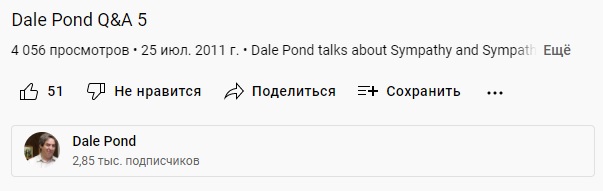 Question and Answer Session 5, July 2011Dale we talked about SVP sympathetic vibratory physics and I think we need to for our listeners get a little bit more clarity as to what sympathy or sympathetic vibration is would you care to expound on that and give a very concise explanation so that people come away with the proper understanding of what sympathy and sympathetic vibration means.Дейл мы говорили о физике симпатических вибраций SVP, и я думаю, что нам нужно, чтобы наши слушатели получили немного больше ясности относительно того, что такое симпатия или симпатическая вибрация, не могли бы вы объяснить это и дать очень краткое объяснение, чтобы люди ушли с правильным пониманием того, что такое симпатия и симпатическая вибрация.That's a good question I think it's fundamental and understanding of that is fundamental to understanding any of the science and even nature as sympathy and sympathetic vibration are at the very core of all activity whether it's atomic motion molecular motion planetary or people and plants and animals is all the fundamental function of vibration is the same no matter what arena. It's in sympathetic vibration is a term that's been used in the music world for centuries and it refers to the concept that if you have two strings or two tuning forks of the same pitch you excite one the other response right. For instance Keeley did an experiment once where he put a thousand tuning forks in a room all by themselves they're all tuned to the same pitch and he took one tuning fork outside the room and threw a small hole in the wall he struck that one four and the whole thousand of them responded.Это хороший вопрос, я думаю, что он фундаментален, и понимание этого имеет фундаментальное значение для понимания любой науки и даже природы, поскольку симпатия и симпатическая вибрация лежат в основе всей деятельности, будь то движение атомов, молекулярное движение, планетарное движение или люди, растения и животные. Фундаментальная функция вибрации одинакова независимо от того, на какой арене. Это в симпатической вибрации - термин, который использовался в музыкальном мире на протяжении веков, и он относится к концепции, согласно которой, если у вас есть две струны или два камертона одинаковой высоты, вы правильно возбуждаете друг друга. Например, Кили однажды провел эксперимент, в котором он поместил тысячу камертонов в комнате, все они сами по себе настроены на одну и ту же высоту, и он вынес один камертон за пределы комнаты и проделал небольшое отверстие в стене, он ударил, что один четыре, и вся тысяча из них откликнулась.So we could look at that event and say well all these thousand tuning forks are vibrating in resonance with the original exciter fork which would be accurate and be true the point that's being sometimes glossed over is the vibrations between the single exciter and a thousand responders are sympathetic vibrations those sound vibrations inherent in one and inherent in a thousand are the same frequency the same pitch so the vibrations between those are sympathetic vibrations resonance is the effect of the sympathetic vibrations.Таким образом, мы могли бы взглянуть на это событие и сказать, что все эти тысячи камертонов вибрируют в резонансе с исходной вилкой возбудителя, что было бы точным и верным. Точка, которую иногда замалчивают, заключается в том, что вибрации между одним возбудителем и тысячью ответчиков являются симпатическими вибрациями, эти звуковые вибрации, присущие одному и присущие тысяче, имеют одинаковую частоту и одинаковый шаг, поэтому вибрации между ними являются симпатическими вибрациями резонанс - это эффект симпатических вибраций.So then sympathetic vibration is that sort of a causal factor.Таким образом, симпатическая вибрация является своего рода причинным фактором.Well it's more of a relationship it's like a connecting like if you connect two things with a string and you pluck the string those two things are going to respond to the excitation of the string so the string in this case is like a metaphor for the sympathetic vibration and so many people have confused the term resonance with sympathetic vibration and they are not the same.Ну, это больше похоже на отношения, это похоже на соединение, например, если вы соединяете две вещи струной и дергаете за струну, эти две вещи будут реагировать на возбуждение струны, так что струна в этом случае похожа на метафору для симпатической вибрации, и так много людей путают термин резонанс с симпатической вибрацией, и они не одинаковы.Why is it important to differentiate between those two?Почему важно проводить различие между этими двумя понятиями?Because one we can work with we can cause the resonance to take place using sympathetic vibration and there are other factors too which we don't need to go into more technical things. Part of that or at the core of sympathetic vibration is this thing called sympathy now if you look up sympathy in a dictionary or you ask your friends and neighbors they're all going to say well it's feeling sorry for somebody.Поскольку с одним из них мы можем работать, мы можем вызвать резонанс, используя симпатическую вибрацию, и есть и другие факторы, которые нам не нужно вдаваться в более технические вещи. Частью этого или в основе симпатической вибрации является то, что называется сочувствием. Теперь, если вы посмотрите сочувствие в словаре или спросите своих друзей и соседей, они все скажут, что это чувство жалости к кому-то.Sure, the connotation does not.Уверен, что коннотация этого не делает.And that's not the true definition if you go back to the real good dictionaries instead of the common street type dictionaries or the people down your street it means feeling the same as you know I'm in sympathy with you because you know somebody died in your family and I am in sympathy I am in sympathetic resonance with your feelings. Doesn't mean I'm feeling sorry for you or the dead person I just said you know I feel what you're feeling. И это не истинное определение, если вы вернетесь к настоящим хорошим словарям вместо обычных словарей уличного типа или к людям на вашей улице, это означает, что вы чувствуете то же самое, что и вы, я сочувствую вам, потому что вы знаете, что кто-то умер в вашей семье, и я сочувствую, я сочувствую вашим чувствам. Это не значит, что мне жаль тебя или мертвого человека, я только что сказал, что ты знаешь, что я чувствую то же, что и ты.There's a likeness.Есть сходство.Yeah and so we're feeling as one so sympathy is like a state of being between two or more entities whether it's two people or two atoms or two whatever there's a state of sympathy for instance we could take a more roundabout way of looking at it and this might be a help some people. If all the vibrations in an a single atom gold atom have a certain chord of vibration now there's certain variations according to isotopes what the basic chord is the same no matter what atom of gold or where it is they all have the same court so every atom of gold is in sympathy with every other atom of gold. So there exists between them a sympathetic chord right of vibration so what we do to one atom affects another atom even if it's in Russia or on the moon it's all going to be synthetically affected. So there are degrees of sympathy so if we've got a chord for instance Keeley said the best tuning fork made is only in tuned by 1 40th which implies there's perhaps 40 harmonics built into that tuning fork but they're not all in sympathy with harmonics in a second tuning fork but if we tuned all the harmonics inherent in that fork with all the harmonics in another fork we would have an extremely high degree of sympathy between the two forks.Да, и поэтому мы чувствуем себя единым целым, так что симпатия похожа на состояние бытия между двумя или более сущностями, будь то два человека, два атома или два, что бы там ни было, например, состояние симпатии, мы могли бы взглянуть на это более окольным путем, и это могло бы помочь некоторым людям. Если все вибрации в одном атоме золота имеют определенный аккорд вибрации, то теперь существуют определенные вариации в зависимости от изотопов, какой основной аккорд одинаков, независимо от того, какой атом золота или где он находится, все они имеют одинаковый уровень, поэтому каждый атом золота находится в гармонии с каждым другим атомом золота. Таким образом, между ними существует симпатический аккорд вибрации, поэтому то, что мы делаем с одним атомом, влияет на другой атом, даже если он находится в России или на Луне, на все это будет оказано симпатическое воздействие. Итак, есть степени симпатии, поэтому, если у нас есть аккорд, например, Кили сказал, что лучший камертон сделан только в настроенном на 1/40-й, что подразумевает, что в этот камертон встроено, возможно, 40 гармоник, но они не все симпатизируют гармоникам во втором камертоне, но, если бы мы настроили все гармоники, присущие этой вилке, со всеми гармониками в другой вилке, у нас была бы чрезвычайно высокая степень симпатии между двумя вилками.In that regard we can look at the universe and say well every atom of gold is in sympathy with every other atom but it's not necessarily in sympathy with carbon or oxygen however all those atoms are composed of electrons the same electrons so all the electrons are in sympathy no matter where they are what they're part of and that's the grand sympathy or symphony of the universe because what when you touch an atom here its electrons will be excited in every atom and everything in the universe and this is the grand connecting length that Keeley worked with that modern science totally ignores because well for a lot of reasons. В этом отношении мы можем посмотреть на вселенную и сказать, что каждый атом золота симпатичен каждому другому атому, но это не обязательно симпатия к углероду или кислороду, однако все эти атомы состоят из электронов, одних и тех же электронов, поэтому все электроны симпатичны независимо от того, где они находятся, частью чего они являются, и это великая симпатия или симфония вселенной, потому что, когда вы касаетесь атома здесь, его электроны будут возбуждены в каждом атоме и во всем во Вселенной, и это великая длина соединения, с которой работал Кили, которую современная наука полностью игнорирует потому что хорошо по многим причинам.But so without that sympathy and sympathy is just another word for love right so when we say the universe is built on love or based on love there is a technical reason for saying that it's not just the emotional feeling there is a solid vibratory phenomena backing up this concept so if you cuss out like a mores work if you cuss out a glass of water and that water gets it also produces strange crystal stabilization it's also have an effect on water elsewhere not too not to as great a degree because that you're focused on that one piece but it still resonates everywhere. So it behooves us to think about being in a state of perpetual gratitude or allowing in every moment because then we're not negatively modulating all these things around us which reverberate out into our community and our universe so you.Но так что без этого сочувствия и сочувствия - это просто другое слово для любви, поэтому, когда мы говорим, что вселенная построена на любви или основана на любви, есть техническая причина сказать, что это не просто эмоциональное чувство, есть твердые вибрационные явления, подкрепляющие эту концепцию, поэтому, если вы ругаетесь, как нравы, если вы ругаетесь со стаканом воды, и эта вода также производит странную стабилизацию кристаллов, это также влияет на воду в других местах не слишком сильно, потому что вы сосредоточены на этом одном предмете, но он все еще резонирует повсюду. Поэтому нам следует подумать о том, чтобы быть в состоянии постоянной благодарности или позволять себе каждый момент, потому что тогда мы не будем негативно модулировать все эти вещи вокруг нас, которые отражаются на нашем сообществе и нашей вселенной.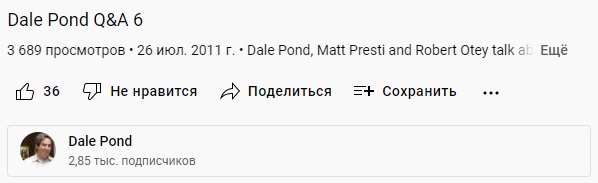 Question and Answer Session 6, July 2011In the last session we talked about sympathetic vibratory physics vibration what the preceding vibratory force is prior to resonance we were getting ready to discuss a little bit about Keely what he envisioned for machinery for mankind would you like to expound on that a little bit.На прошлой сессии мы говорили о симпатической вибрационной физике вибраций, какова предшествующая вибрационная сила до резонанса, мы готовились немного обсудить Кили, что он представлял для машин для человечества, не хотели бы вы немного об этом рассказать.Yeah, Keeley worked with the mind force which we call scalar forces and he designed all these machines to operate on that basis and because of that we were not able to understand his machinery from the scant literature that we have it's only after many years of research that that has become obvious that's what he did and his main machines all operated on the basis of these scalar forces and what is of interest to a wide audience is the scalar forces are the mind forces the so-called spiritual forces and it's unfortunate that that word spiritual has such a connotation to so many people because they shy away from it but all spiritual things come from the mind forces from consciousness and awareness and the implications of that of his science what he was bringing forward.Да, Кили работал с силой разума, которую мы называем скалярными силами, и он спроектировал все эти машины, чтобы работать на этой основе, и из-за этого мы не смогли понять его механизм из скудной литературы, которая у нас есть, только после многих лет исследований стало очевидно, что именно это он сделал, и все его основные машины работали на основе этих скалярных сил, и что представляет интерес для широкой аудитории, так это скалярные силы - это силы разума, так называемые духовные силы, и жаль, что это слово духовное имеет такое значение для стольких людей, потому что они уклоняйтесь от этого, но все духовные вещи исходят от сил разума, от сознания и осознания и последствий того, что он выдвигал в своей науке.Was that man as an entity as a spiritual mental biological entity has access to immense powers and it's also unfortunate that parallel to that there were forces in society in industry and in banking and politics that didn't want to see mankind develop his power they wanted man to be non-thinking peons for their machines and but Keeley said no we are these powerful spiritual beings and we can control the forces of nature at will should we develop a paradigm sufficient to make that work but concurrent we have to develop the human side.Было ли то, что человек как сущность, как духовная ментальная биологическая сущность, имеет доступ к огромным силам, и также жаль, что параллельно с этим в обществе, в промышленности, банковском деле и политике существовали силы, которые не хотели, чтобы человечество развивало свою силу, они хотели, чтобы человек был бездумным пеоном для своих машин, и Келли сказал, что нет, мы эти могущественные духовные существа, и мы можем контролировать силы природы по желанию, если мы разработаем парадигму, достаточную для того, чтобы это работало, но одновременно мы должны развивать человеческую сторону.To have the integrity and the character sufficient to handle these kinds of forces because it's like anything it's two-edged sword you can use it for bad and you can use it for good mankind has free will so there's nothing going to hold him back from that so concurrent with the development of SVP we have to develop a high level of integrity and character.Чтобы обладать целостностью и характером, достаточными для того, чтобы справиться с такими силами, потому что это похоже на что угодно, это обоюдоострый меч, вы можете использовать его во зло, и вы можете использовать его во благо, у человечества есть свободная воля, поэтому ничто не удержит его от этого, поэтому одновременно с развитием SVP мы должны развивать высокий уровень целостности и характера.So that we don't misuse these incredible powers that he was showing us where possible in our machinery and I think that was good because if his I think it was good that his technology got suppressed because if it hadn't been suppressed people like Hitler and Stalin and a few dozen other egomaniacs would have used it and we would not be here today they would have destroyed the planet.Чтобы мы не злоупотребляли этими невероятными способностями, которые он показывал нам, где это возможно, в нашей технике, и я думаю, что это было хорошо, потому что, если бы его, я думаю, было хорошо, что его технология была подавлена, потому что, если бы она не была подавлена, такие люди, как Гитлер и Сталин, и несколько десятков других эгоистов использовали бы ее, и нас бы сегодня здесь не было, они уничтожили бы планету.Sure, so that that whole era of invention kind of goes right along with the new thought movement that was relevant to the late 1890s and into the early 20th century that uh Russell spoke of the new thought movement and was very inspired by it there were giant leaps in industry and things like that but none of the kind of machinery that Keeley I think had hoped to see but what do you think the application of his work if it was more studied today and brought out a little more what would the implications be and the effects on society with this new kind of machinery do you think we're ready for it now or do you think it should be done slowly.Конечно, так что вся эта эпоха изобретений как бы идет рука об руку с движением новой мысли, которое имело отношение к концу 1890-х и началу 20-го века, что Рассел говорил о движении новой мысли и был очень вдохновлен им. В промышленности были гигантские скачки и тому подобное, но ни одно из тех механизмов, которые Кили, я думаю, надеялся увидеть, но как вы думаете, каково применение его работы, если бы она была более изучена сегодня и выявила немного больше, каковы были бы последствия и влияние на общество с помощью этого нового вида механизмов, как вы думаете, мы готовы к этому сейчас или вы думаете, что это нужно делать медленно.I think we're beginning to be ready for it you still run into atheistic materialist people all the time and of course they have been raised up to be that you know non-thinking useful idiots for the system to degrade humanity in every way they can conceive of the introduction of SVP and its philosophical intent follows that original new thought movement which was huge in all studies there were a lot of people around the world investigating the mind and the spiritual side of humanity.Я думаю, что мы начинаем быть готовыми к этому, вы все еще постоянно сталкиваетесь с атеистическими материалистическими людьми, и, конечно, их воспитывали так, чтобы вы знали, что бездумные полезные идиоты для системы унижают человечество всеми возможными способами, которые они могут себе представить, введение SVP и его философский замысел следует за тем оригинальным движением новой мысли, которое было огромным во всех исследованиях, во всем мире было много людей, исследующих разум и духовную сторону человечества.So that we could become better humans sure more empowered you know character more in control of our lives in our societies instead you know we were forced to adapt the idea that a few of us a few of them could control all the rest of us because only a few of them had the intelligence to guide humanity and look forward to look where it's got us we had a bunch of egomaniacs total psychopaths doing this suppressing the spirit of god in humans which is what they did and Keeley says no we've got Bloomfield more even said Achilles science shows not only man reaching for god but god reaching for man at the same time. Чтобы мы могли стать лучшими людьми, уверенными в том, что у нас больше возможностей, вы знаете, что характер больше контролирует нашу жизнь в наших обществах, вместо этого вы знаете, что мы были вынуждены адаптировать идею о том, что некоторые из нас, некоторые из них могли контролировать всех остальных из нас, потому что только у некоторых из них был интеллект, чтобы направлять человечество и с нетерпением ждать, куда это нас приведет, у нас была кучка эгоистов, полных психопатов, которые делали это, подавляя дух Божий в людях, что они и сделали, и Кили говорит, что у нас есть Блумфилд, даже сказал, что наука Ахиллеса показывает, что не только человек тянется к богу, но и бог тянется к человеку в то же время.Whereas they didn't want that you know they didn't want us having that personal power the individual power and so that's been the fight throughout human history is those who wanted to control and those who wanted to be free and it's never stopped it may not ever stop although they talk about it stopping here soon but we have a science that elevates the human consciousness.В то время как они не хотели, чтобы вы знали, что они не хотели, чтобы у нас была эта личная сила, индивидуальная сила, и поэтому на протяжении всей истории человечества шла борьба между теми, кто хотел контролировать, и теми, кто хотел быть свободным, и это никогда не прекращалось, это может никогда не прекратиться, хотя они говорят об этом, скоро здесь прекратится, но у нас есть наука, которая возвышает человеческое сознание.It asks people to listen within their own being for those creative forces that guide them in their everyday activities they call it conscious and that's where we have to go some call that the god within reaching for the god within because that's the source of all the power of Keeley's machines and only until and unless we reach for that and we become whole with that and comfortable on a day-to-day minute-by-minute basis we're not going to have these machines it's not something where you just flip the switch or turn the key on you've got all those horsepower at your fingertips that's not going to happen with these kinds of machines because they're simply too powerful and operating on the mind level you know there's a possibility of modulation of the new sphere in in ways in detrimental ways so we have to have responsible adults engineering building and operating these machines.Он просит людей прислушиваться в своем собственном существе к тем творческим силам, которые направляют их в повседневной деятельности, они называют это сознанием, и вот куда мы должны идти, некоторые называют это богом внутри, стремящимся к богу внутри, потому что это источник всей мощи машин Кили, и только до тех пор, пока мы не достигнем этого, и мы не станем едиными с этим и удобными изо дня в день, минута за минутой, у нас не будет этих машин, это не то, где вы просто щелкнете выключателем или повернете ключ, у вас есть все эти лошадиные силы на кончиках ваших пальцев, которые не собираются чтобы это произошло с такими машинами, потому что они просто слишком мощные и работают на уровне разума, вы знаете, что существует возможность модуляции новой сферы способами, наносящими ущерб, поэтому нам нужны ответственные взрослые, проектирующие строительство и эксплуатацию этих машин.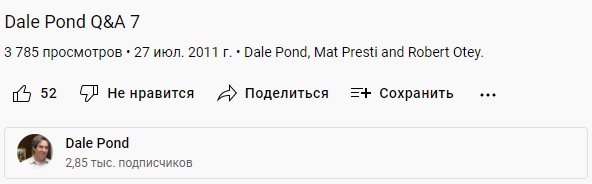 Question and Answer Session 7, July 2011Keely believed in electric universe Walter Russell believed an electric universe yet an academia was being taught as Newtonian and Einstein and gravity based universe which a lot of math has been created and it's given these people a lot of status as we would say in academia but it all the latest findings from the electric universe show that in fact these things are wrong.Кили верил в электрическую вселенную, Уолтер Рассел верил в электрическую вселенную, но в академических кругах преподавали как ньютоновскую, эйнштейновскую и гравитационную вселенную, в которой было создано много математики, и это дало этим людям большой статус, как мы бы сказали в академических кругах, но все последние результаты из электрической вселенной показывают, что на самом деле все это неправильно.Well they're not so much wrong as they are incomplete you know they're dealing with half a deck and the electric universe stems from a totally for the fundamental difference in philosophy in that there are these two forces that contract and expand those are the two motions fundamental motions of the universe the contracting force creates this thing we call like the electric streams the electric currents that Keely talked about and Russell talked about and it's not so much gravity is an effect of this contract of course it's not force of and by itself which is what they use you know they base everything they do on gravity because that was Einstein everybody wants to be great like Einstein well Einstein didn't have it you don't have a partly and we have to back up and be adults and I'm it well you know similar stuffs not really right and what is right and we need to sort it all out just because somebody's put on a pedestal to be the King doesn't mean we should follow him I mean it got into having clothes. Ну, они не столько ошибочны, сколько неполны, вы знаете, что они имеют дело с половиной колоды, и электрическая вселенная проистекает из совершенно фундаментальной разницы в философии в том, что есть эти две силы, которые сжимаются и расширяются, это два движения, фундаментальные движения Вселенной, сила сжатия создает то, что мы называем электрическими потоками, электрические токи, о которых говорили Кили и Рассел, и это не столько гравитация, это эффект этого контракта, конечно, это не сила и сама по себе, которую они используют, вы знаете, что они основывают все, что они делают на гравитации, потому что это был Эйнштейн, все хотят быть великими, как Эйнштейн, ну, у Эйнштейна этого не было, у тебя этого нет, частично, и мы должны отступить и быть взрослыми, и я это хорошо, вы знаете, что подобные вещи не совсем правильные, и что правильно, и нам нужно разобраться во всем этом только потому, что кто-то поднялся на пьедестал, чтобы быть королем, не значит, что мы должны следовать за ним, я имею в виду, что это перешло в одежду.On berth wears no clothes.На койке не носит никакой одежды.Yeah it's just is it's favoritism it's peer pressure it's you know we've got all these government contract you want any of this money you got to do it the way we want you to do it and we don't care about the truth we don't want to liberate the individual in society we want to keep them locked down and so all of our science and industry is based upon that premise you know warfare there's infinite money out there to create devices to kill people. Да, это просто фаворитизм, это давление со стороны сверстников, вы знаете, что у нас есть все эти правительственные контракты, вы хотите получить какие-либо из этих денег, вы должны делать это так, как мы хотим, чтобы вы это делали, и нам плевать на правду, мы не хотим освобождать личность в обществе, мы хотим держать их взаперти, и поэтому вся наша наука и промышленность основаны на этой предпосылке, вы знаете, война, есть бесконечные деньги, чтобы создавать устройства для убийства людей.Well we can't get any money at all to help nurture people so it's upside down and until humanity starts to wake up and they start to improve themselves and realize that this is all about us as humans not about the money not about the power structures and hierarchies and government and all these other stupidity that's been created it's about us and our hearts and our souls until we give value to that we're never going to have this science it's not going to come out to heat to a humanity that's going to kill other portions of humanity with it it's not gonna happen and it won't work one of the interesting things about Keeley's etheric force which is mind force is it's highly sympathetic to thought because that's what it is thought if you've got negative thoughts it disperses this energy makes it go haywire but if you're a loving compassionate human being the energy condenses so here is your electric universe coming together to condense into ever-increasing amounts of power for our youth but if your hearts not right you got nothing and these machines will never work for you. Ну, мы вообще не можем получить никаких денег, чтобы помочь воспитывать людей, так что все перевернуто с ног на голову, и пока человечество не начнет просыпаться, и они не начнут совершенствоваться, и не поймут, что все это о нас, людях, а не о деньгах, не о властных структурах и иерархиях, и правительстве, и всей этой другой глупости, которая была создана, это о нас, наших сердцах и наших душах, пока мы не оценим это, у нас никогда не будет этой науки, она не выйдет, чтобы согреть человечество, которое убьет другие части человечества этим, этого не произойдет, и это не сработает, один из интересные вещи об эфирной силе Кили, которая является силой разума, она очень сочувствует мысли, потому что так думают, если у вас есть негативные мысли, она рассеивает эту энергию, заставляет ее выходить из строя, но если вы любящий, сострадательный человек, энергия конденсируется, так что вот ваша электрическая вселенная собирается вместе, чтобы конденсироваться во все возрастающее количество энергии для нашей молодежи, но если ваши сердца не в порядке, у вас ничего нет, и эти машины никогда не будут работать на вас.I'm actually warned her about like the Atlantean civilization in America that had a power similar to this that once it the fall of man is so many religions and mythologies talk about if they didn't nearly destroy themselves it did destroy themselves it's also talk of Russell when he mentioned the planet between Mars and Jupiter and he was insistent that at one time wasn't earth and was not destroyed by natural needs would a mankind faced the same threat if he did have. Я на самом деле предупреждал ее о том, как цивилизация Атлантиды в Америке, обладавшая силой, подобной этой, о том, что когда-то падение человека - это так много религий и мифологий, о которых говорят, что если бы они почти не уничтожили себя, они уничтожили себя, это также говорит о Расселе, когда он упомянул планету между Марсом и Юпитером, и он настаивал на том, что когда-то не была землей и не была уничтожена естественными потребностями, человечество столкнулось бы с такой же угрозой, если бы у него была.A he always has he's always done it over and over and over again a Cayce he said Atlantis warned of the sinking was caused by one of the people you gave a reading for and he said he missed tuned to crystal well if you can sink a continent simply by miss tuning a crystal what kind of power is that you know it makes you spawn and think about this you know we're going on leashes technology onto society we better have some people who are adults and they can take care of it because they've got the cotton they got their country the continents in the very calm in our hands that's why we can't have the predator mindset you know the control freaks are in charge getting control of this technology first off they won't be able to make it work but like the guy missed doing the crystal he had the opportunity to do it so who it will get me adults here quit me any children. А он всегда так делал он всегда делал это снова и снова и снова Кейси он сказал, что Атлантида, предупрежденная о затоплении, была вызвана одним из людей, для которых вы читали, и он сказал, что пропустил настройку на кристалл хорошо, если вы можете потопить континент, просто пропустив настройку кристалла, что это за сила, которую вы знаете, она заставляет вас плодиться и думать об этом вы знаете, что мы идем на привязи технологии в обществе, нам лучше, чтобы некоторые люди были взрослыми, и они могут позаботиться об этом, потому что у них есть хлопок, у них есть их страна, континенты в очень спокойном состоянии в наших руках, вот почему мы можем не было мышление хищника вы знаете, что уроды-контролеры отвечают за контроль над этой технологией в первую очередь, они не смогут заставить ее работать, но, как и тот парень, который пропустил создание кристалла, у него была возможность сделать это, так что, кто это даст мне, взрослые здесь, бросьте меня, дети.Well one of the things that has to happen in order for that to take effect is people in the research fields respectfully from yours to Russell to keep to Tesla and speaking of the upcoming Tesla conference, what does a good way to bring people together besides say just a conference I mean we're going to need everybody to participate in this movement if we're ever going to achieve this brotherhood and sisterhood among man it's going to take every one of us what are some suggestions maybe ideas you have that can help you know motivate people to come together with a unified vocabulary and unified understanding of the electric model of the universe and how it applies to our lives. Что ж, одна из вещей, которая должна произойти для того, чтобы это возымело действие, - это люди в областях исследований, с уважением от вас до Рассела, чтобы придерживаться Тесла и говорить о предстоящей конференции Тесла, что может быть хорошим способом собрать людей вместе, кроме того, чтобы сказать просто конференцию. Я имею в виду, что нам понадобится, чтобы все приняли участие в этом движении, если мы когда-либо собираемся достичь этого братства и сестринства среди людей, это потребует от каждого из нас, какие у вас есть предложения, возможно, идеи, которые могут помочь вам узнать, мотивируют людей объединяться с единым словарем и единым пониманием электрической модели Вселенной и того, как это применимо к нашей жизни.Well I think we need a principle that we mentioned about coming from within if you're a loving human being and you can't lie about it if you're a loving human being you will become highly attractive to like-minded people and they would simply come they may not know why or what but they will appear in your life and we can have these people take part and what we're doing here or what's going to be done in the future because I think everything we're doing now is going to be totally transforming there shortly and in in that regard but there are those deceivers and Liars among us who you know it just takes some wisdom to sort of mount and you will know them by their fruits what they do not what they say.Ну, я думаю, нам нужен принцип, о котором мы упоминали, о том, чтобы исходить изнутри, если вы любящий человек, и вы не можете лгать об этом, если вы любящий человек, вы станете очень привлекательным для единомышленников, и они просто придут, они могут не знать, почему или что, но они появятся в вашей жизни, и мы можем заставить этих людей принять участие, и что мы делаем здесь или что будет сделано в будущем, потому что я думаю, что все, что мы делаем сейчас, скоро полностью изменится и в этом отношении, но среди нас есть обманщики и лжецы, которые вы знаете это просто нужно немного мудрости, чтобы как-то подняться, и вы узнаете их по их плодам, что они делают, а не то, что они говорят.It's a lot of how well promises in the world these days. В наши дни в мире очень много хороших обещаний.A lot of con artists these flyers and they have no place in any of this you know they need to go take a picnic someplace else because they're not going to be part of this and better than that they should take a good hard look at themselves you know I'd like to be part of that so start to get your heart straight you know everybody has that potential we can become these godlike beings it's your personal desire and that's the only thing that's going to make it work you can't tell them you can't preach to them you can you know they have to make that decision.Многие мошенники, эти листовки, и им нет места ни в чем из этого, вы знаете, что им нужно пойти на пикник где-нибудь в другом месте, потому что они не собираются быть частью этого, и лучше, чем это, им следует хорошенько присмотреться к себе, вы знаете, я хотел бы быть частью этого, так что начните прямолинейно относиться к своему сердцу, вы знаете, что у каждого есть потенциал, мы можем стать этими богоподобными существами, это ваше личное желание, и это единственное, что заставит это сработать, вы не можете сказать им, что не можете проповедовать им, вы можете знать, что они должны принять это решение.The journey is indeed with them well you want to give a shout out to the listeners about your upcoming presentation at the Tesla tech conference in Albuquerque New Mexico this weekend the 28th of July through the 1st of August.Путешествие действительно с ними хорошо, что вы хотите рассказать слушателям о своей предстоящей презентации на технической конференции Tesla в Альбукерке, штат Нью-Мексико, в эти выходные с 28 июля по 1 августа.I have prepared a presentation which is basically an outline to touch on the high points of what scalar forces are and what mind forces are and to show that they're the same thing we've all been talking about the same thing different contexts different charges different languages but it's all the same and then I'm going to talk about just a little distant intro how that scalar of force becomes which is a potential force how that becomes kinetic and usable force I'm just going to touch on it but concurrent with that we're going to be offering a CD in the bookstore that will contain a much broader presentation or these much more expanded presentation of these points.Я подготовил презентацию, которая в основном представляет собой набросок, чтобы затронуть основные моменты того, что такое скалярные силы и что такое силы разума, и показать, что это одно и то же, мы все говорим об одном и том же, разные контексты, разные заряды, разные языки, но все это одно и то же, а затем я собираюсь рассказать о небольшом отдаленном вступлении о том, как этот скаляр силы становится потенциальной силой, как это становится кинетической и полезной силой, я просто коснусь этого, но одновременно с этим мы собираемся предложить компакт-диск в книжном магазине, который будет содержать много более широкое представление или это гораздо более расширенное представление этих моментов.That will be available through SVPvril.com.Это будет доступно через SVPvril.com.That's correct we'll offer to that and at the conference I think it's going to be through the bookstore and there we go I said I also want to make mention of a project that I'm contemplating to build a new mathematics if you look at the current mathematics or scalar science it's just total I just tons the mind to go through some of these mathematical treatises and having some of the points that they're trying to model with your mathematics are incomplete and so I want to develop own and mathematics that that goes beyond this antiquated system of symbolism like mathematics is a started thousand years ago and we've inherited this thing and it's a mess anybody's ever dug into it you know it seems a mess so why don't we create a mathematics based on symbolism that bypasses that you go online direct and goes directly to the higher mind because the scalar forces are higher minded forces and you know what can't go there the intellect simply can't grasp the nature of scalar of forces and mind it self.Это правильно, мы предложим это, и на конференции я думаю, что это будет через книжный магазин, и вот мы идем, я сказал, что также хочу упомянуть о проекте, который я обдумываю, чтобы построить новую математику, если вы посмотрите на текущую математику или скалярную науку, это просто тотально, я просто пытаюсь разобраться в некоторых из этих математических трактатов, и некоторые моменты, которые они пытаются смоделировать с помощью вашей математики, являются неполными, и поэтому я хочу разработать собственную и математику, которая выходит за рамки этой устаревшей системы символизма, как математика, это начатое тысячу лет назад, и мы унаследовали эту вещь, и это беспорядок, который кто-либо когда-либо копал в этом, вы знаете, что это кажется беспорядком, так почему бы нам не создать математику, основанную на символизме, которая обходит то, что вы выходите в Интернет напрямую, и идет прямо к высшему разуму, потому что скалярные силы - это высшие разумные силы, и вы знаете, что не может туда попасть, интеллект просто не может понять природу скалярных сил и самостоятельно разобраться.I have often heard it said that only mathematicians can understand the universe and I find that kind of sir.Я часто слышал, как говорили, что только математики могут понять Вселенную, и я нахожу такого сэра.I said sir nice take poets and musicians understand a lot better any mathematician everyone's rude so we take elements of those because music spans the distance between materiality and the spiritual realm when is Gail around it's the only system that does that listen to Bach or Mozart yeah I mean that's what they do and mathematicians can't go there because it's all intellect it's all ego and it's just mind-numbing brain-dead earnest it's useful for what it's good for but it am is not gonna get it's not gonna get us to the scalar realm and back again. Я сказал, сэр, хорошо, что поэты и музыканты понимают намного лучше любого математика, все грубые, поэтому мы берем их элементы, потому что музыка охватывает расстояние между материальностью и духовной сферой, когда вокруг веселятся, это единственная система, которая слушает Баха или Моцарта, да, я имею в виду, что это то, что они делают, и математики не могут пойти туда, потому что это все интеллект, это все эго, и это просто ошеломляющая серьезность, это полезно для того, для чего это хорошо, но это не поможет, это не приведет нас в скалярную сферу и обратно.Well Robert and I are looking for a drummer you interested in joining all right well folks check out the Tesla tech conference Dale Pond will be presenting there and this is another installment in the Q&A session with Dale Pond compliments of the Pond Research Institute. You're looking at the kitchen this is where we cook all the wonderful good yummy non-GMO food and maybe one of these days we'll do a cooking class with you. Что ж, мы с Робертом ищем барабанщика, к которому вы хотели бы присоединиться, хорошо, ребята, ознакомьтесь с технической конференцией Tesla, которую там представит Дейл Понд, и это еще одна часть сессии вопросов и ответов с Дейлом Пондом, посвященная научно-исследовательскому институту Понда. Вы смотрите на кухню, где мы готовим все замечательные вкусные блюда без ГМО, и, возможно, в один прекрасный день мы проведем с вами кулинарный урок.Sure that's what it can do editing video yeah.Конечно, это то, что он может делать, редактируя видео, да.There's some good stuff made around here anyways get in touch with Dale ask some questions and we will see you on the next side.В любом случае, здесь есть кое-что хорошее, свяжитесь с Дейлом, задайте несколько вопросов, и мы увидимся с вами на следующей стороне.